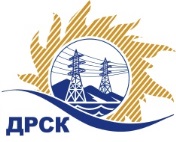 Акционерное Общество«Дальневосточная распределительная сетевая  компания»Протокол заседания Закупочной комиссии по вскрытию поступивших конвертовг. Благовещенск	Способ и предмет закупки: открытый электронный запрос цен на право заключения Договора на выполнение работ:  Мероприятия по строительству и реконструкции для технологического присоединения потребителей до 150 кВт (в том числе ПИР) на территории СП «ПЮЭС» и СП «ПЦЭС» филиала «Приморские ЭС» (Надеждинский район)Закупка № 2123 р. 2.1.1.Плановая стоимость закупки: 1 187 740,00 рублей без учета НДС (1 401 533,20  руб. с учетом НДС).ПРИСУТСТВОВАЛИ: члены постоянно действующей Закупочной комиссии АО «ДРСК» 2 уровняИнформация о результатах вскрытия конвертов:В адрес Организатора закупки поступило 5 (пять) заявок  на участие в закупке, с которыми были размещены в электронном виде на Торговой площадке Системы www.b2b-energo.ru.Вскрытие конвертов было осуществлено в электронном сейфе организатора запроса предложений на Торговой площадке Системы www.b2b-energo.ru автоматически.Дата и время начала процедуры вскрытия конвертов с предложениями участников: 14:16 (время местное) 16.08.2016.Место проведения процедуры вскрытия конвертов с предложениями участников: Торговая площадка Системы www.b2b-energo.ruВ конвертах обнаружены предложения следующих участников запроса цен:Ответственный секретарь Закупочной комиссии 2 уровня АО «ДРСК»	Т.В. Челышеваисп.: Коврижкина Е.Ю.(4162) 397-208№ 704/УКС-В16.08.2016№п/пНаименование Участника закупки и его адресЦена предложения на участие в закупке без НДС, руб.1ООО «УЭМ»г. Уссурийск, ул. Штабского, 1Цена: 999 000,00  руб. без учета НДС (1 178 820,00  руб. с учетом НДС). 2ООО «ТехЦентр»»г. Владивосток, ул. Русская, 57ЖЦена: 1 000 000,00  руб. без учета НДС (1 180 000,00  руб. с учетом НДС). 3ООО «Импульс»г. Владивосток, ул. Харьковская, 10Цена: 1 025 000,00  руб. без учета НДС (1 209 500,00  руб. с учетом НДС). 4АО «ВСЭСС»г. Хабаровск, ул. Тихоокеанская, 165Цена: 1 050 000,00  руб. без учета НДС (1 239 000,00 руб. с учетом НДС). 5ООО «Эрланг»г. Владивосток, ул. Пологая, 68Цена: 1 060 000,00  руб. без учета НДС (1 250 800,00  руб. с учетом НДС). 